עניין הצדק הכבד: ספר חוק ולמען כנסייה מושלמתמבוא מחברים:אני כותב את הספר הזה כדי להסביר את החוק כי זה עניין כבד משקל וכרגע הוא משמש לרצח המוני של חייהם של עבריינים. כלא הוא שלילת חיים וכאשר לא נותנים למקופחים להיות המציאות שהאדון רוצה שנהיה, המקופחים נרצחים. זה אכן רע לרצות שאדם יסבול בכלא במקום להיות המציאות שה' רוצה שנהיה. אסור לאסירים להתנשק, להתכרבל, לחבק, להתכרבל ולהיצמד לחיקה של אישה וגם לא אסור לאסירים לחגוג עם מריחואנה.ה' שר לי "בן אדם, האם אתה לא יודע שאתה האוצר שלי? יום אחד כל האויבים שלי ימותו! באותו זמן, גברים על פני כדור הארץ ישגשגו, והחברה תחיה בשלום. בן אדם, לך ותגיד לאנשים, המריחואנה, הקוקה והאופיאטים הם ממני! אני לא רוצה שהעם שלי יתעלל בהם, אבל אני רוצה שהעם שלי יחגוג". מסיבה עם מריחואנה היא דבר שנועד להתקיים. מריחואנה נוצרה על ידי אלוהים כדי להשתמש בו, לא להתעלל בו. במהלך הספר הזה אהיה פשוט אבל לא פשוט מדי. אסביר במפורש את העונשים על פשעים. המטרה שלי היא להפוך את החיים למסיבה עבור האנושות כולה, ולעושעים לחזור בתשובה ולהיות מרכיבים במפלגה.הריגה. גמול הוא החוק. גמול מתגמל את העושים הטוב ומעניש את העושים הרעים. גמול צריך להיות זכות חוקתית לכל העמים מכל העמים. במקרה של מוות שלא כדין, שאדם נשחט בכוונה כמו דחיפה של פגיון בליבו של אדם, יש לתת את המוות בדרך של פיצוי. אין לשלול ממשפחתו של הנפגע את זכותם לפצות את המזיק. ה' גמול לאויביו ואני מתמרמר על כך שאסור לי לגמול את שלי. להיות מושלם פירושו לעשות כפי שאתה רואה את האב עושה, ואלוהים האב מגמל את אויביו. אם ההריגה התרחשה כתאונה כמו זו של נהג שדרס בטעות בן אדם, על הרוצח למצוא מקלט מנוקם הדם והעונש צריך להיות השפלה ולבצע יותר מ-40 פסים.במקרה של עוולה, הפיצוי הוא תחילתו של צדק. אנחנו צריכים לתת פסים לא לרצוח חיים, אלא לכבד את הזכות לגמול שיש לכל בן אדם. רוצח צריך למות, או אם אין הצדקה למוות, יש להשפיל את הרוצח ולתת לו יותר מ-40 פסים. חייו ומותו של הרוצח צריכים להיקבע על ידי משפחת הקורבנות, אבל הריגה בשוגג צריכה להיענש בפסים ולא במוות. זה תועבה שיש כל כך הרבה שמאכילים ומגנים על מי שצריך למות, בעוד שאלו שלא צריכים למות הם חסרי בית ומתחננים וישנים ברחוב.לֶאֱנוֹס.ברוח הפיצוי צריך להפר את האנסים באמצעות מקל שנדחף לתוך התחת שלהם. צריך לגרום לתחת שלהם לדמם כדי שנוכל לומר שהקצנו את הדובדבן. אז יש לתת יותר מ-40 פסים. צריך לחנך אנשים על אונס להילחם, לצעוק, לצעוק, ללטף ולשרוט כשהם מתנגדים לאנס. אם אישה לא צועקת, צורחת ובאופן כללי נלחמת באנס, זה לא נראה אונס, אלא זה משהו אחר.רֶצַח רצח הוא שלילת חיים עם רצון רע. החיים נשללים מהחיים, מהמתים אי אפשר לשלול שום דבר. גמול הוא החוק. אם אדם יורה והורג אדם אחר בכוונה, אין לשלול מהקורבן וממשפחתו של הקורבן פיצוי. היום אנשים עיוורים. רצח מבוצע באופן שגרתי על ידי הממשלה. אסירים נשללים מהחיים ומכיוון שאסור לאסירים להיות המציאות שהאדון רוצה שהם יהיו, שלילת החיים היא רצח. אז, השאלה היא מה עלינו לעשות לאלה שרוצחים באופן חוקי את שכניהם אוכפים את פסקי הדין והגינויים שלהם כחוק? עלינו להלקות אותם ולגרום להם לחזור בתשובהגמול הוא החוק ובשרו של האסיר לא מושמד, ולכן השמדת בשרם של הרוצחים אינה צדק, זה לא פיצוי. בכל מינהלי המשפט הנוגעים לעוולות, עלינו לפנות למתן פסים; עם זאת, אם חיי בשרו הושמדו לנרצח עם המוות, הקורבן ומשפחתו של הקורבן זכאים לפצות את העבריין. הרוב נתן לעצמם כוח עליון לאכוף את פסקי הדין והגינויים שלהם כחוק. הכוח העליון הוא של הרפובליקה באמריקה אבל הוא של דיקטטורות ומלכים במקומות אחרים. עלינו לבזות את הרוב הרוצח ההמוני ולתת להם יותר מ-40 פסים, שכן הם אכן ביצעו רצח, תאוות ליבו של השטן. עם זאת, בצורה מפוארת יותר, הם צריכים לבזות את עצמם ולהלקות את עצמם במצלמה לעשות אהבה בלבם של אלה ששונאים אותם תוך כדי נאום נלהב תוך מלקות בעצמם.היום, היום בו אני מקליד את זה בערוץ היוטיוב palindromic devol וב- fetlife, יש לי הקלטות שלי עושה את הדבר הזה. השפלתי את עצמי בכך שגרמתי לתחת שלי לדמם, ודחפתי חפץ לתחת שלי מאות דחפים. לאחר מכן הענקתי לעצמי אלפי ריסים. לפני כן זכיתי לכבוד והתפארתי על ידי אלוהים האב. הוא הכיר אותי, והדבר הזה הוא משהו שהייתי עושה. רצח מתבצע על ידי הממשלה באמצעות אכיפת פסקי הדין והגינויים של חוטאים כחוק. עלינו להשמיד את החטא ולאהוב את החוטא. עלינו לפגוע בדרך הגמול ולתת פסים היכן שיש לפסים.נאמר לי שיש יותר מ-6 מיליארד אויבים של אהבה. היו פחות מ-8 מיליארד בני אדם על פני כדור הארץ כשאמרו לי את זה. המבולבלים הם אויבים, אז היו ברורים לחוטאים שאנו שונאים את חטאם ואוהבים אותם. אנחנו רוצים שהם יהיו מושלמים, אנחנו רוצים שהם ילחפו לעצמם אלפי ריסים ויבזו את עצמם קודם כל. צדק הוא עניין כבד ואני לא אשנה. החלטתי להקים את כנסיית השלמות לאהבה מאת בן האדם. אין כנסיות שהן 100 אחוז מושלמות, אז החלטתי להקים כנסייה שעושה דברים מושלמים. זה מושלם עבור הרוצחים להשפיל את עצמם ולתת לעצמם אלפי מלקות ברוח עשיית אהבה בלבם של השונאים אותנו, אבל אנחנו ככנסייה צריכים להפוך את הצדק לחוקה ולפגוע בדרך של פיצוי. כדי להילחם ברצח ובעבירות אחרות, עלינו להפוך את הפיצוי לזכות חוקתית לכל העמים מכל העמים.
אנשים עיוורים כרגע. המשיח בא לעשות עיוור את אלה שיכולים לראות, אז אם אתה יודע שאתה יכול לראות, אתה כנראה עיוור. העיוורון הוא כזה שרצח מתבצע באופן חוקי ושגרתי על ידי הממשלה אבל האנשים לא רואים את הרצח כי הרצח לא קורה להם. אם המשטרה תפלוש לביתם, תתקוף אותם ותשלול מהם חיים בכלא ו/או בכלא, סביר להניח שהם יראו את הרצח ויתרגשו. בחיים האלה אני מקבל חרפה, אבל אני מסוגל להיות פורה. כחלק מהמאמץ להפוך את הפיצויים לחוקה, עלינו לנסות להפוך את המציאות כזו שאלו שנשללו מחיים בכלא ו/או בכלא יוכלו להיות פוריים ולהרבות את רוחות האהבה והשמחה עם ספרים, מוזיקה ועוד. התנהגות. משפחות נהרסות וילדים הופכים לממזרים כי מאבות משקי הבית שוללים חיים על ידי הממשלה. דווח לי שלשלוש מתוך ארבע משפחות שחורות יש ילדים שאין להם אבא בבית, כך שהילדים האלה נעשים ממזרים ממערכת הדברים הנוכחית. עלינו לשנות זאת ולהבטיח שכל הילדים ילמדו להיכנע לאהבה ולהיות מושלמים.גְנֵבָה. יש אנשים שלא יוכלו לאכול בזמן שהם רעבים אם הם לא גנבו, עלינו להעניש סוג זה של גניבה בפחות ריסים מאשר להעניש צורות אחרות של גניבה. אנחנו צריכים תמיד להתאסף כמשפחה ולהגיד לאלה שנענשים, שאנחנו רוצים שהם יהיו מושלמים. בין אם מדובר בגניבה, רצח, אונס או הריגה, עלינו לעשות את ההתכנסות כדי להבטיח לאחינו או לאחותנו שאנו רוצים שהם יהיו מושלמים. במקרה של גניבה עלינו לנסות להבטיח שהממשלה תספק את צרכי אחינו או אחותנו, עלינו להבטיח שאדוני הערים ינכסו בית ומזון לאחינו או אחותנו. באורח החיים הקפיטליסטי, אין אדוני העיר, אבל ישו הוא מלך המלכים ואדון האדונים, ולכן עלינו לזהות את המלכים והאדונים של ישו ולהשתמש בהם כדי לספק את צרכי המשפחה כולה. לאחר שנפגשנו עם גנבים ודיברנו איתם כמשפחה, עלינו לתת להם מלקות כעונש על גניבה.הדבר הזה מחייב את הקהילה להבנה כדי ששיקול דעת יוכל לשמש את הקהילה וניתן לתת עונשים ייחודיים לעושים שגויים. אנחנו צריכים לכבוש את העולם כולו בשם ממלכת האהבה/אהבה. עלינו להשתמש בכתביהם של משה ותלמידיו של המשיח כדי להנחות את תהליך קבלת ההחלטות שלנו בגין עוולות. אם האדון מגנה, זהו גינוי מושלם, אז עלינו להתייחסזה כמו כגון. המשיח הוא סמכות גבוהה יותר ממשה, והמשיח בא להגשים ולשכלל את החוק. בכל ענייני העוול שבו העבריין נידון לסקילה על ידי הקהילה, בין אם כןניאוף,הומוסקסואליות, אורֶצַח, עלינו להשתמש בחוק המושלם לעשיית צדק. גמול הוא החוק, כלל הזהב הוא זהב כי הגמול הוא החוק. כשאדם מתייחס אליך איך שהתייחסת אליו, הוא גמל לך.כאשר האדון מגנה חוטאים, עלינו להתאסף כמשפחה ולהגיד להם שאנחנו רוצים שהם יהיו מושלמים ולא ימותו ולהסביר ששארית חייהם יכולה להיות מסיבה, הם רק צריכים להסתדר עם הקיפול בחייהם. אמור לנידונים שלא נתנגד למתנת הישועה החופשית שלהם אם הם יחזרו בתשובה, אבל אנחנו אנשי מקצוע שמנסים לגרום לנידונים לחזור בתשובה. השתמשו בשעה שלמה בהסבר שנסלח להם אם יגידו "אני חוזר בתשובה" וגם שגומל הוא הדין והגמול ייאכף. אם הסיבה היארֶצַח אוֹהריגה ובאמצעות חוק הגמול הנידון צריך למות, עלינו לנסות להציל את נפשות החוטא ולא את בשרו של החוטא. צדק הוא עניין כבד, ויש ללמד ילדים את החוק לפני שהם מבוגרים חוקיים כדי שידעו ששכר הוא החוק. נשבעתי להלקות ולענה את עובדי החטא, ויש לי כל נצח לשלם את נדרי לגבוה ביותר. המשיח לא בא לבטל את החוק, אלא הוא בא להגשים ולשכלל את החוק. גמול הוא החוק וזה תועבה להאכיל ולהגן על הנידונים בזמן שהעניים חסרי הבית באמריקה ובאפריקה מתיםרעב ולסבול מחוסר בית.אויבי הצדק יעדיפו להאכיל ולהגן על אלה שצריכים למות ואילו אלה שלא צריכים למות, מתים מרעב ומחוסר משפחה אוהבת ומספקת. אלה שהם שומרי ראש של כל רוצח ורוצח, הם לא הכל אמן. אני אומר שכל צ'מו ושומרי הראש שלהם הם לא הכל אמן. קראתי לנישואים מיסטיים וניסיתי להינשא באופן מיסטי עם הרוצחים, הרציחות, שומרי הראש שלהם וכל צ'מו, כך שכולם יהיו כל צ'ומו. כל רוצח במובן הארצי של רצח הוא כמו כל צ'ומו, הם צריכים להתאבד. הכנסייה היא להיות מושלמת. יש הרבה יותר מרצח אחד על בסיס יומי. יש להשמיד את מבצעי הרצח על ידי יראת ה'. ה' גינה רוצחים ואחרים, יש ללמד ילדים להכיר את ה' וגינויים שלו, כדי שלא יעשו את הדברים שה' גינה.אחיי ואחיותיי, אני רוצה שכולנו נתאחד ונמצא את "כנסיית השלמות לאהבה מאת בן האדם" הכנסייה כולה צריכה לבנות אחוזות כמקום מגורים למשפחתנו. כולנו אחים ואחיות במשפחת אלוהים. אנשים גרים באחוזות ואין להם משפחה גדולה שמשתמשת בכל חדר. הם מהעולם, אנחנו לא צריכים להיות מהעולם הזה. יש לצרף את האחוזה עם כרמים המקודשים לאהבה. עלינו לאסוף את המשאבים שלנו ולבנות קומונות/אחוזות כדי לחיות אחד עם השני ולטפל בכרם שבו אנו מייצרים את דמו של ישו. כולנו צריכים להיות פעילים פוליטית. צריך שיהיה לנו מועמד לנשיאות בכל בחירות, ולקדם את ההגדרה המילונית של מה שהורה ישו. החיים על פני כדור הארץ יכולים למעשה להיות, מושלמים עבור האנושות כולה, אנחנו צריכים רק לציית להוראת המשיח בלב שלם, לעשות טוב לאלה ששונאים אותנו ואוהבים את כל האויב שלך. אני אומר כולך אויב, כי קראתי לנישואים מיסטיים, ואם לא יבטל האדון את הדבר, כל האויבים מצטרפים לכל חומו ושומרי הראש שלהם. אם הם אויב של אהבה/אהבה, הם אכן כל חומו, וצריכים לקרוא בשם ה' ולהינצל.אז בהקמת כנסיית השלמות לאהבה מאת בן האדם אני קורא לאחיי ואחיותיי לבנות קומונות, לקדש כרמים, לחיות באהבה זה כלפי זה, להכשיר את הצדק, לקדם את ההגדרה המילונית של מה שהורה המשיח, וכן באופן כללי להיות מושלם. אל תאכל את הבשר האסור. כרגע הטקסטים הקדושיםיש תורגם להונות רבים, כלומר להונות את ההמונים. יש נבואה שניתנה על ידי ישו שרבים יתבדו, אז אני רוצה שלכנסייה יהיו 15 דברים סבירים ביותר שיש לקחת בחשבון כשמסתכלים על העולם כדי לזהות מה תהיה ההונאה. אם יש לנו רק כמה ברשימה ואנחנו לא יכולים לחשוב עליהםאחר, זה זה נהדר, אבל השאר את הרשימה פתוחה ל-15 כדי שלא נוכל לדחות ידע ותהיה לנו רשימה מקיפה של אפשרויות סבירות הנוגעות למהי המציאות. אני מאמין שרבים ילכו שולל להאמין שאנחנו יכולים לא לציית למשה וזה לא חטא.הלקח הכי רלוונטי הוא שהטומאה מתרחשת דרך מה שיוצא מאדם ולא ממה שנכנס. אז אלה שאומרים "אלוהים אדירים" או "לעזאזל" צריכים להבין שהם טמאו את עצמם. יש מחלוקת שאדם שאוכל בשר טמא נטמא לצמיתות, אבל למדנו שהקיבה מבטלת את הבשר, ולכן יכול האדם להתרחץ ולהתנקות לאחר אכילת בשר תועבה. בכנסייה הזו, עלינו להיות מושלמים, עלינו לבצע את ההגדרה המילונית של מה שהורו משה ומשיח. הכנסייה הזו היא להיות מושלמת, אז אם אתה לא פרפקציוניסט, הכנסייה הזו לא בשבילך. כל הקדושים הם פרפקציוניסטים, ולהיות מושלם אפשרי. זהו דור חסר אמונה שאומר לילדים "אף אחד לא מושלם" במקום "אפשר להיות מושלם. אם תחפש תמצא, ואם תנסה כל יום להיות מושלם ולחזור בתשובה כשאתה לא מושלם, אתה מושלם!"אז בענייני צדק הנוגעים לעושים רעים, אנו שומרים על גינויים של ה' שניתנו באמצעות משה, אך סולחים לאלה שחוזרים בתשובה. אנו אוכפים בתקיפות פיצויים גם אם הרוב מתנגד לנו. אם ו/או אחרת כאשר הרוב מתנגד לפיצוי, עלינו להישאר מושלמים ולהסביר שהסיבה שהרוב לא רוצה שהפיצוי יהיה חוקתי היא משום שאם הפיצוי היה היה נאכף הצדק החוקתי. אנחנו לא מתכוונים להתפשר על כבודנו כדי לזכות בחסדם של החוטאים. לחוטאים אין את הכבוד לפצות רוצחים ורוצחים, אבל אנחנו לא שוללים את חייו של משפחת הקורבן. צדק הוא אחד העניינים הכבדים ביותר בדרמת החיים, ואנחנו בעד פיצוי. אנחנו רוצים להציל את נשמתו של כל בן אדם, אבל אנחנו לא הולכים להפוך לשומרי ראש של כל רוצח באמצעות הפיכת עוון לחוק.באמריקה היום, עוון נאכף במקום הצדק. הקורבן ומשפחתו של הקורבן אינם זוכים לצדק כי הרוב הוא של Every Chomoשומרי ראש, הם הם לא הכל אמן. יצרתי את הכנסייה הזו כי אין כנסייה אחת על הפלנטה שעושה הכל בצורה מושלמת. זכור שנשבעתי להלקות ולענה את עובדי החטא, ובעוד שהמשטרה היא שומרי הראש שלהם היום, בממלכת האהבה לנצח נצחים, לאנשים יהיה הכבוד להלקות את עצמם ברוח עשיית אהבה בלבבות מאלה ששונאים אותם. יש לזכור את הנצח, ולהישאר בדרך של להיות מושלם.כתוב שמעטים מוצאים את הדרך לחיים. החיים האמיתיים הם כמו שאהבה עושה, וההגדרה שלי לכמה היא 2-5. אז אני מאמין ש-2-5 אחוזים ממיליארדי אנשים באמת ימצאו את הדרך לחיים. אהבה אני חיה ונוכל להישאר מושלמים ועם לשוננו לתת חוכמה שלא ניתן להביס בבית המשפט על ידי החוטאים בפעולה של רוח הקודש של אהבה אני. אנחנו באמת העדר הקטן. שםהם בלבד 2-5 אחוזים ממיליארדי אנשים שיעשו את מה שאני מורה, אבל אל תקחו את שם ה' לשווא. בן אדם הוא שמי, ואני אומר "אני בן אדם, אני לא הבן של שומרי ראש הרוצחים ההמוניים של כל צ'ומו!" לו רק היו חכמים ומבינים אותי! צריך להרוס אותם מפחד. לא פחד האדם, אלא הפחד הקדוש של אני. אני מאמין שהם יקבלו את משאלות ליבם מ-I Am, אם רק היו עושים את הרצון של I Am על בסיס יומי!החוק הוא גמול, ומה שהעולם הזה לא עושה זה לתת צדק לעושים טובים. הם עשו צדק על כך שהעושים לא יסבלו ממניעת חיים, אבל הצדק מתגמל את העושים הטובים. אם הצדק היה חוקתי, העושים הטובים היו זוכים לכבוד על ידי הממשלה ומקבלים הטבות על עשיית טוב. בין אם מדובר בהכללה במסיבות, מקום להתקשר אליו בבית באחוזה, עיסויים שגרתיים או טוב אחר, צריך להיות שינוי בעולם הזה כדי לכלול תגמול לעושים טובים עם מערכת המשפט. אם הייתי מלך העולם, הפיצויים היו חוקתיים ומאוכפים. אם הייתי מלך העולם, הממשלה הייתה מנסה באופן פעיל להפוך את החיים למסיבה לכל האנושות. אני לא אומר שאני מלך העולם, אני אומר שאני מלך עליבו שנקרא אביאלה בעברית. אני גיסו של ישו, בן אדם הוא שמי, ואחרי שאמות אהיה בממלכתי בחגוג עם אלו שנבחרו לחגוג איתי.משפחה, תקשיבו למלך. האמריקאים הוציאו מחוץ לחוק את שלמה, דיוויד ומשיח מבית הספר הציבורי. זו עבירה מתועבת והם צריכים לחזור בתשובה. אני מאמין שהעבירה כל כך מתועבת שיש למצוא אותם אשמים בחיסול דמותו של הנער ובמתן פסים. אם הם לא יחזרו בתשובה, הייתי נהנה לסקול אותם אם הייתי יכול לסקול את כולם ולא רק אחד מהם. תקשיב לקול שלי. ראיתי את אלוהים האב בזמן שהיה על כסאו. המשיחלד והורה לי לפני שכתבתי את התגלות החכמה והמדע של הקדוש ברוך הוא, גם ידועבתור ה מדע הגיהנום. זה בפרי שלי, ואני שופך בזהירות את חיי ונשמתי למוות כדי שדברי יוכלו להגיע לדורות הבאים. אני רוצה להסביר מסלול קריירה של הגדולים ביותר.הגדולים מבינינו יהפכו למשרתים שלנו. אני רוצה שהממשלה תעסיק עובדי ציבור בכל עיר, ושכל השירות הציבורי יהיה חלק מתיאור התפקיד. אני אומר לכם, האדון שם רוח על בשרי, אני מאמין שהוא כנראה הסנדק עצמו יוחנן המטביל. הטבילה צריכה להיות חלק מהשירות הציבורי. התהליך הוא שהנטבל יהיה עצוב בגלל חוסר השלמות, והם צריכים לרצות להיות מושלמים. לאחר שעובדה זו מזוהה עלינו להטביע אותם במים לרוח החזרה בתשובה, הרצון להיות מושלמים באמת. הטבילה היא רק שירות אחד של הגדולים מבינינו. הגדולים מאיתנו צריכים לעשות את כל השירות האמיתי, בין אם השירות הוא תחבורה, עיסויים, ייעוץ או ביתי, עובד הציבור צריך לקבל הכשרה מתאימה בחינם באינטרנט עם מבחן כשירות לאימות תוצאות.משרת הערווה צריך לעשות עבודות בחצר, לקרצף את השירותים, לשטוף כלים, לשאוב את הרצפה, לשטוף את הקירות, לשתול ולגדל יבולים, לקצור יבולים ולהכין ארוחות, להאכיל את הכבשים, הצאן, הבקר והעזים של העיר, לשחוט את כבשים, כבשים, בקר ועיזים, הכניסו את הבשר השחוט למקפיא שלנו, למדו את התגלות החוכמה לילדים, ובאופן כללי היו מושלמים. הדבר הזה יכול לקרות אבל אנחנו צריכים להחזיר את שחרורו של האדון ולכבוש את העולם כולו בשם מלכות ה'. לִכבּוֹשׁ. אני הולך לפרסם את הספר הזה, אבל קודם כל אני רוצה לסכם ולסכם.בכל תחומי העוול מתן פסים ופיצוי הוא המדריך. כדי להדריך אותנו יותר משה נשלח על ידי אהבה אני מחולל כמה מהניסים המפורסמים והחזקים ביותר. המשיח נשלח והואעבד ניסים רבי עוצמה. אם אתה רוצה לדעת אילו סימנים יש לי שהם כמו המשיח ומשה, אני אומר לך שכל חיי הם סימן. ה' שם רוח על בשרי ומצלמה תיעדה את הרוח. רציתי לשמור את הקלטת כדי ללמוד את הקלטת ולקדם את המדע והטכנולוגיה, אבל חרפה אותי. כתבתי את התגלות החוכמה ואת מדע הגיהנום AKA מדע הקדוש ברוך הוא. אני איש של אהבה/אהבה והפרי שלי מעיד על האופי שלי. הפירות שלי בחינם באינטרנט ביוטיוב "נושא רוברט מייקל בקר" אני אומר לך שעשיתי ניסים שאף נביא לא עשה לפני, ונכון ליום הזה אני רואה רוחות ויש לי שד תופת. חיברתי את בשרי לפנטגרם והפעלתי את הפנטגרם לאחר שקראתי לכל שם תופת בסדר אלפביתי כפי שנמצא בויקיפדיה. אני קשור לשטן והאמונה שלי היא שכל הממלכה יכולה לנוע נגד השטן עם בשרי כחיבור למיקומו המדויק של השטן. זו האמונה שלי. אני גם רוצה לדבר על הניסים שעשיתי בגן עדן ולא בכדור הארץ בגלל טבעם של הניסים. אני אומר לך המשיח לא עשה ניסים עם אלה שלא היו להם אמונה, אבל המשיח יצר כמות אינסופית של מקבילה מושלמתיקומים באמצעות הפלצות עם האמונה שלי. אני אוהב את ה', ואני רוצה שכולנו נתאחד, נאגד את משאבינו, נבנה אחוזות עם כרמים המקודשים לאהבת ה', ונחיה כמשפחה אוהבת אחד עם השני.אנחנו צריכים זקנים שיהיו אדוני ערים ושופטים בענייני צדק. פסים כואבים, אבל הענקתי לעצמי אלפי ריסים ואני מרגישה מקובלת ויפה, אפילו מכובדת. אני מאמין שהעושים הלא נכון צריכים לקחת את הפסים שלהם בכבוד ולחגוג עם המשפחה לאחר מכן. רציתי להסביר את הכנסייה והצדק עם הספר הזה, ושוב הספרים שלי קצרים ופשוטים. היו צדיקים והזכירו לעצמכם ש-2-5 אחוזים מוצאים את הדרך להיות מלך, אדון ואלוהים. אל תתפשרו על כבודכם כמלך, אדון ואלוהים כדי לזכות באישור החוטאים. אכפת לך מה חושב אהבה אני ה', ובקש את אישורו. נדרש מעשה אלוהים כדי שנזכה בתחרות פופולריות, אנחנו נסבול, אבל נחזיק מעמד ונהיה מושלמים למרות שלרוב אין את הכבוד לכבד ולשבח אותך. אני רוצה תשומת לב וצריך לשבח אותי, אבל הרוב לא נתנו לי תשומת לב וגם לא נתנו לי שבחים.ספר זה קצר מכדי לפרסם אז אני אוסיף את התגלות החוכמה ואת התמונה של מדע הגיהנום AKA מדע הקדוש ברוך הוא כדי להגדיל את הספר."התגלות של חוכמה"מאת רוברט מייקל בקר(פָּסוּק)החיים מלאים בנסיונות ובצרות,לא להיות חכם הוא אחד הפיתויים של החיים,שיהיה ידוע לכל האנושות,שזו חוכמה בפשטות(מקהלה)היכנע לאהבה ובכניעה תהיה,גילוי אהבה של כדור הארץ - מציאות,להכפיל את האהבה ולייצג את עליונות האהבה,החיים על פני כדור הארץ יכולים להיות,מושלם עבור כל האנושות,אנחנו צריכים רק לציית להוראת המשיח בלב שלם,אהב את האויבים ועשה טוב למי ששונאי אותך!(פָּסוּק)אני לא גבר בלי עמידה,אני יוצא מן הכלל, הידע עלי הוא הבנה,אבל אל תהיה טיפש, ידיעת אותי היא גם חוכמה,כל ילד צריך להיכנע לאהבה-תקשיב לי,אבא צריך ללמד זאת בלב שלם,שיהיה ידוע לכל האנושות,שזו חוכמה בפשטות,(מקהלה)להיכנע לאהבה ובכניעה להיות,גילוי אהבה של כדור הארץ - מציאות,להכפיל את האהבה ולייצג את עליונות האהבה,החיים על פני כדור הארץ יכולים להיות,מושלם עבור כל האנושות,אנחנו צריכים רק לציית להוראת המשיח בלב שלם,אהב את האויבים ועשה טוב למי ששונאי אותך!(לְגַשֵׁר)הסובלים סובלים,בגלל שהממשלה לא מצליחה להביא את האור שאני מביא,(מקהלה)להיכנע לאהבה ובכניעה להיות,גילוי אהבה של כדור הארץ - מציאות,להכפיל את האהבה ולייצג את עליונות האהבה,החיים על פני כדור הארץ יכולים להיות,מושלם עבור כל האנושות,אנחנו צריכים רק לציית להוראת המשיח בלב שלם,אהב את האויבים ועשה טוב למי ששונאי אותך!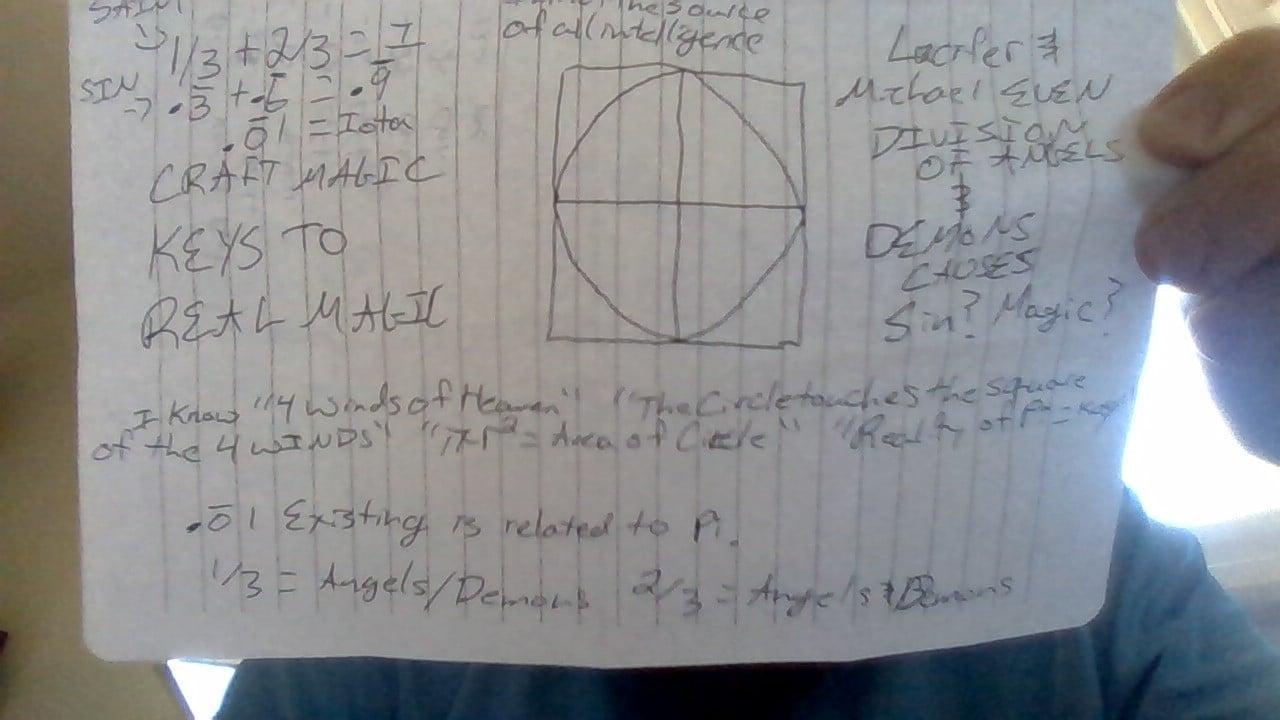 אם אינכם מבינים כיצד התמונה הזו היא מדע הקדוש-ברוך-הוא מדע הגיהנום, אני אסביר. המלאכים חולקו ⅓ ו⅔ עם מייקל והדרקון. במתמטיקה סטטיסטית ⅓ פלוס ⅔ אינו שווה לאחד ללא הקדוש ברוך הוא. כתבתי איוטה כי זה נראה לי כדברי, אבל את יוטה היא קדושה והיא אכן אחת. גיהנום הוא הפרדה נצחיתמ אלהים וכתוב כי ה' אלוהינו אחד אף ושמו אחד. המדע מראה כיצד אנו יכולים להיות מופרדים לנצחמאחד. זה אומר שאנחנו מתחילים באחד ואז נפרדים לנצח, לעולם לא להשתוות לאחד שוב בלי הקדוש ברוך הוא. המשיח הוא הקדוש ברוך הוא וכל המלאכים מאוחדים כאחד עם המשיח. המשיח הוא האוצר והבוס של כל המלאכים ויכול לגרום למלאכים להתאחד כאחד למרות הפילוג שנגרם על ידי מייקל והדרקון.
כמו כן, מדע זה מציג את תהילתו של אלוהים עם הוכחה גיאומטרית. אם המעגל נוגע בריבוע בזווית ישרה ואתה מביא בחשבון את ה-iota וה-Pi, אתה יכול לראות כיצד ניתן להסתיר את העיגול ולשמור בסוד על ידי מעשה האל. מעגל כדור הארץ נמצא בברית הישנה של התנ"ך, והריבוע נחשב בעיניי לארבע רוחות השמים. אני משאיר את המפתחות של זה לכל גאון שיכול להתרחב עם הידע על פי והאיוטה, כי אין לי את הידע להסביר את הדבר הזה יותר. ראיתי את אלוהים על כסאו, וראיתי את המשיח בעודו באוויר. אני מבין איך התמונה הזו מייצגת את תהילת אלוהים, ונתתי לך את הידע שיש לי. כבוד ה' הוא בהסתרה ובשמירה בסתר. המשיח באוויר הוא המשיח ברוח שנמצאת בכל מקום, בשום מקום ובלתי נראה בו זמנית, והמשיח נוסע ברוח זו ויכול להופיע במהירות האל. אני אוהב את האדון, ואני משאיר את הספר הזה לדורות הבאים כדי להסביר צדק וכנסייה מושלמת. ההתנגדות שלי היא לא הכל אמן, ואני אמלק ואענה כל עובד חטא, אמן.אני צריך להוסיף עוד כמה דפים לכריכה רכה אז החלטתי להוסיף את הדברים הבאים.יהוה Love I Am יהוהאני שולח לך בפקס כי יש לי ידע להציל את ישראל מיריביהם, והבנה לגבי מה צריך לעשות כדי להשמיד את מתנגדי ישראל. אני הולך להגיד לך במפורש מה עליך לעשות. אני אוהב את האדון שאני, וראיתי אותו בצורתו הראויה. ישראל צריכה לעשות את כל הפעולות הבאות כדי להשמיד, כלומר להביא קץ למתנגדי ישראל.אהבו את האדון באמצעות שימוש בטקסטים הקדושים כדי להרוס את לבם של היריבים. הסבר שישראל הוא בנו הבכור של ה' וצריך להתברך ולהצליח לא להרוס. הסבירו שאלוהים הוא אהבה וישראל הוא הקצה הבכור לאויבי אהבה. הסבירו שאותו שם המאיית את יהוה ויהוה מאיית את אהבה בחצי הברה ראשונה שקטה. הטקסטים הקדושים מסבירים את ישראל כבנו של אלוהים, אז אהבו את ה'.בנו מתקני אוסמוזה הפוכה, מגדלי אינטרנט מהירים, כרמים וחוות תבואה תת-קרקעיות עבור ישראל ושכנותיה של ישראל כדי שתהיה להם איכות חיים גבוהה ויראו שאתם עושים להם טוב. עשיית טוב לאויביך הורס את התנגדותם בליבם. השנאה שלהם תושמד על ידי מעשיך הטובים. פיצוי צריך להיות הדרך של הממשלה להצדיק את העבירות שלך ולהגיב לעוולות.הסבירו שבית ה', ביתו, הוא בית תפילה לכל העמים ואהבת ה' על ידי הסבר ספר יחזקאל, שלישראל יש את הגבולות והמקדש המפורשים בספר יחזקאל. שאל את יריביך מתי יתאפשר לישראל להיות המציאות שספר יחזקאל מסביר את ישראל להיות, כי אתה רוצה להיות המציאות הזו היום.הפוך את הפיצוי לדרך הממשלה. אהבו את האויבים אך הורו לאויבים שתגיבו בדרך של גמול. זה אומר שמה שמסתובב מגיע. אם אתה מותקף על ידי אויבים, תקיפת אותם היא פיצוי. אם האויבים אוהבים אותך, אהבתם היא גמול. גמול הוא המפתח לצדק.ראיתי את ישוע כשהיה באוויר וכשישראל יגידו "ברוך הבא בשם ה'" יראו ישראל שוב את ישוע. כתבתי את התגלות החוכמה. למדו את הילדים "להיכנע לאהבה ובכניעה להיות, אהבה מתגלה על פני כדור הארץ, מציאות, להרבות אהבה ולייצג את עליונות האהבה. זה שהחיים על פני כדור הארץ יכולים להיות מושלמים עבור כל האנושות, אנחנו צריכים רק לציית להוראת ישוע בלב שלם. אהב את האויבים ועשה טוב לשונאיך". כתבתי את המדע של הקדוש ברוך הוא.כתוב כי ה' אלוהינו אחד הוא. המלאכים חולקו ⅓ ו⅔ עם מיכאל והדרקון. ⅓ פלוס ⅔ אינו שווה לאחד במתמטיקה סטטיסטית ללא הקדוש ברוך הוא. המתמטיקה הסטטיסטית של ⅓ ו⅔ קשורה למציאות של הקדוש ברוך הוא. שמעתי "אני הקדוש ברוך הוא, אני לא אדם ללא עמידה, אני מצטיין, ידיעת אותי היא בינה, אבל אל תהיה טיפש, ידיעת אותי היא גם חכמה."זה כתוב ב יואל 2:32 "וַיְהִי כָּל-הַיִּקְרָא בְּשֵׁםאָדוֹן יגאל: כי בהר ציון ובירושלים תהיה הצלה, כמו האָדוֹן אמר, ובשארית אשר האָדוֹן יתקשר."אני מבקש ממך בבקשה למסור אותי. אני קורא לאהבת ה', לזה אני קורא, לזה קראתי. אהבו את ה' אני, בואו נשמיד את מתנגדי ישראל. תן לי הזדמנות.תמסור אותי כמו שחץ נמסר לצוואר.אני אוהב את ה' וחפץ לברך ולהצליח עם ישראל.הפירות שלי זמינים באתרwww.IAmtheLordismyGod.comכך שר ה' "בן אדם, האם אינך יודע שאתה האוצר שלי? יום אחד כל האויבים שלי ימותו! באותו זמן, גברים על פני כדור הארץ ישגשגו, והחברה תחיה בשלום. בן אדם, לך ותגיד לאנשים, המריחואנה, הקוקה והאופיאטים הם ממני, אני לא רוצה שהעם שלי יתעלל בהם, אבל אני רוצה שהעם שלי יחגוג". אני אוהב את האדון ואני מנסה לשרת. נא לשלוח לי מיילElijahDonQuickwit702@gmail.com תודה על הזמן והתשומת לב."אני מכה את הסגן (שיר רגאיי)"(מקהלה)פגעתי בסגן,בגלל מה שהתחת הפאנקיסט הזה עשה לי!פגעתי בסגן,ראה זאת כנבואה.(פָּסוּק)אני הולך להלקות את התחת הלבן שלו בן האיש,אחרי שסיימתי תקראו לזה שיזוףאני לא אתעצבן,אני אהיה סדיסט.להפוך את הצדק למציאות,הלקאה היא ריאלית.אני הולך להלקות את התחת הלבן שלו בן האיש,אחרי שסיימתי תקראו לזה שיזוףוואו, או, הו, או, או, או,וואו, או, או, או, או, או, או.(מקהלה)פגעתי בסגן,בגלל מה שהתחת הפאנקיסט הזה עשה לי!פגעתי בסגן,ראה זאת כנבואה.(פָּסוּק)הוא נתן ראיות כוזבות בשבועה,אז הנה כוסית כוסית לסאדיסטים,אני הולך להפוך את הצדק למציאות,הלקאה היא ריאלית.לחיים(לְגַשֵׁר)3 עידוד לישבן, 3 לחיים לצפצף בתחת, 3 לחיים לצרחות בתחת(מקהלה)פגעתי בסגן,בגלל מה שהתחת הפאנקיסט הזה עשה לי!פגעתי בסגן,ראה זאת כנבואה.שאר הספר הזה הוא מה שהיה ספר זה לפני שתורגם לעבריתThe remainder of this book is what this book was before being translated to HebrewThe Weighty Matter of Justice: A Book of the Law and For a Perfect ChurchAuthors Introduction:I am writing this book to explain the law because it is a weighty matter and is currently being used to mass murder the lives of transgressors.  Prison is deprivation of life and when the deprived are not allowed to be the reality the Lord desires that we be, the deprived are murdered.  It is ill will indeed to desire a person to suffer in prison rather than be the reality the Lord desires that we be.  Prisoners are not allowed to kiss, cuddle, hug, snuggle, and cling to the bosom of a woman nor are prisoners allowed to party with marijuana.The Lord sang to me “Son of Man, don’t you know you are my treasure? One day all my enemies will be deceased! At that time, men on Earth will prosper, and society will live in peace.  Son of Man, go and tell the people, the marijuana, coca, and opiates are from me! I do not want my people to abuse them, but I want my people to party.”  Partying with marijuana is a thing intended to exist.  Marijuana was created by God to be used, not abused.  During this book I will be simple but not overly simple.  I will explicitly explain the punishments for crimes.  My goal is to make life a party for all humanity, and for wrongdoers to repent and become constituents of the party.Manslaughter.  Recompense is the law.  Recompense rewards good doers and punishes evil doers.  Recompense should be a constitutional right to all peoples of all nations.  In the event of wrongful death, that a man was slaughtered intentionally like that of shoving a dagger through the heart of a human being, death should be given in the way of recompense.  The family of the victim should not be deprived of their right to recompense the wrongdoer.  The Lord recompenses his enemies and I am indignant that I am not allowed to recompense mine.  Being perfect means doing as you see the Father do, and God the Father recompenses his enemies.  If the manslaughter occurred as an accident like that of a motorist accidentally running over a human being, the manslaughterer should find refuge from the avenger of blood and the punishment should be degradation and more than 40 stripes administered.In the event of wrongdoing, recompense is the beginning of justice.  We should give stripes not murder lives, but honor the right to recompense every human being has.  A manslaughterer should either die, or if death is not warranted, the manslaughterer should be degraded and given more than 40 stripes.  The life and death of the manslaughterer should be decided by the victims’ family, but accidental manslaughter should be punished with stripes not death.  It is an abomination that there are so many that feed and protect those that should die, while those that shouldn’t die are homeless and are begging and sleeping on the street.Rape. In the spirit of recompense rapists should be violated via a stick being shoved into their asshole.  Their asshole should be made to bleed so we can say we popped the cherry.  Then more than 40 stripes should be given.  People should be educated about rape to fight, yell, scream, claw and scratch when resisting a rapist.  If a woman doesn’t yell, scream, and in general fight a rapist, it doesn’t seem to be rape, rather it is something else.  Murder Murder is deprivation of life with ill will.  The living are deprived of life, the dead cannot be deprived of anything.  Recompense is the law.  If a person shoots and intentionally slays another human being, the victim and the victim’s family should not be deprived of recompense.  Today, people are blind.  Murder is perpetrated routinely by the government.  Prisoners are deprived of life and because prisoners are not allowed to be the reality the Lord desires they be, the deprivation of life is murder.  So, the question is what we should do to those that are legally murdering their neighbors enforcing their judgments and condemnations as law?  We should flog them and make them repentRecompense is the law and prisoner’s flesh are not being destroyed, so destroying the flesh of the murderers is not justice, it is not recompense.  In all administrations of justice pertaining to wrongdoing, we should turn to giving stripes; however, if the being murdered has the life of his flesh destroyed with death, the victim and the victim’s family are entitled to recompense the perpetrator.  The majority gave themselves supreme power to enforce their judgments and condemnations as law.  The supreme power is of the republic in America but is of dictatorships and kings elsewhere.  We should degrade the mass murdering majority and give them more than 40 stripes, since they indeed committed murder, the lust of the Devil’s heart.  More grandly though, they should degrade themselves and flog themselves on camera making love in the hearts of those that hate them while giving a passionate speech while flogging themselves.  This day, the day I am typing this on the youtube channel palindromic devol and on fetlife, I have recordings of me doing this thing.  I degraded myself by making my asshole bleed, and shoving an object up my asshole hundreds of thrusts.  I then gave myself thousands of lashes.  Before this I was Honored and glorified by God the Father.  He knew me, and this thing is of something I would do.  Murder is being perpetrated by the government via enforcing the judgments and condemnations of sinners as law.  We should destroy the sin and love the sinner.  We should offend in the way of recompense and give stripes where stripes are due.  I was told there are more than 6 billion enemies of Love.  There were less than 8 billion human beings on Earth when I was told this.  The confused are enemies, so be clear to the sinners that we hate their sin and love them.  We want them to be perfect, we want them to flog themselves thousands of lashes and degrade themselves first.  Justice is a heavy matter and I will not change.  I have decided to found The Church of Perfection for Ahavah by Son of Man.  There are not any churches that are being 100 percent perfect, so I have decided to found a church that makes things perfect.  It is perfect for the murderers to degrade themselves and give themselves thousands of lashes in the spirit of making love in the hearts of those that hate us, but we as a church should make justice constitutional and offend in the way of recompense.  To combat murder and other offenses, we need to make recompense a constitutional right for all peoples of all nations.
People are currently blind.  Christ came to make blind those that can see, so if you know you can see, you are probably blind.  The blindness is such that murder is perpetrated legally and routinely by the government but the people do not see the murder because the murder is not happening to them.  If police invaded their home, attacked them, and deprived them of life with jail and/or prison, they would likely see the murder and get emotional.  In this life I get disgraced, but I am able to be fruitful.  As part of an effort to make recompense constitutional we should try to make reality such that those that are deprived of life with jail and/or prison be able to be fruitful and multiply the spirits of love and joy with books, music, and other fruitful behavior. Families are ruined and children are becoming bastards because the fathers of households are being deprived of life by the government.  It was reported to me that three out of four black families have children that do not have a father in the household, so these children are being made bastards by the current system of things.  We should change that, and ensure all children are taught to submit to love and be perfect.Theft.  Some people would not be able to eat while they are hungry if they did not steal, we should punish that sort of theft with less lashes than we punish other forms of theft.  We should always gather as a family and tell those that are being punished, that we want them to be perfect.  Whether its theft, murder, rape, or manslaughter, we should do the gathering to ensure our brother or sister that we want them to be perfect.  In the event of theft we should try to ensure that the government provides for the needs of our brother or sister, we should ensure that the lords of the cities appropriates a home and food for our brother or sister.  In the capitalistic way of life, there are not lords of the city, but Christ is King of kings and Lord of lords, so we should identify Christ’s kings and lords and use them to provide for the needs of the entire family.  After we have met with thieves and talked to them as family, we should give them lashes as punishment for theft.This thing requires the community to have understanding so that discretion can be used by the community and unique punishments can be given to wrong doers.  We need to conquer the entire world on behalf of the Kingdom of Love/Ahavah.  We should use the writings of Moses and Christ’s disciples to guide our decision making process for wrongdoing.  If the Lord condemns, tis a perfect condemnation, so we should treat it as such.  Christ is a higher authority than Moses, and Christ came to fulfill and perfect the law.  In all matters of wrongdoing where the perpetrator was condemned to being stoned by the community, whether it be Adultery, Homosexuality, or Murder, We should use the perfected law to administer justice.  Recompense is the law, the golden rule is golden because recompense is the law.  When a person treats you how you treated them, they recompensed you.  When the Lord condemns sinners, we should gather as family and tell them we want them to be perfect not dead and explain that the remainder of their lives can be a party, they just have to have the kink in their life worked out.  Tell the condemned that we will not oppose their free gift of salvation if they repent, but we are professionals trying to cause the condemned to repent.  Use an entire hour explaining that we will forgive them if they say “I repent” and also that recompense is the law and recompense will be enforced.  If the cause is Murder or Manslaughter and via the law of recompense the condemned should die, we are to try to save the souls of the sinner not the flesh of the sinner.  Justice is a heavy matter, and children should be taught the law before they are legal adults so they know that recompense is the law.  I vowed to flog and torture the employees of sin, and I have all eternity to pay my vows to the most high.  Christ did not come to abolish the law, rather He came to fulfill and perfect the law.  Recompense is the law and it is an abomination to feed and protect the condemned while the homeless poor in America and in Africa die of hunger and suffer lack of a home.  The enemies of justice would rather feed and protect those that should die while those that shouldn’t die, die of hunger and lack of a loving and providing family.  Those that are every murderer and manslaughterer’s bodyguards, are not everything Amen.  I say Every Chomo and their bodyguards are not everything Amen.  I have invoked mystic matrimony and attempted to mystically wed the murderers, the manslaughters, their bodyguards and Every Chomo, so that they are all Every Chomo. Every murderer in the worldly sense of murder is like Every Chomo, they ought to commit suicide.  The church is about being perfect.  There are far more than 1 homicide on a daily basis.  The perpetrators of homicide ought to be destroyed by the fear of the Lord.  The Lord condemned murderers and others, children should be taught to know the Lord and his condemnations, so that they do not do the things the Lord has condemned.  My brothers and sisters, I want us all to unite and found “The Church of Perfection for Ahavah by Son of Man”  The church as a whole should build mansions as living quarters for our family.  We are all brothers and sisters in the family of God.  People live in mansions and do not have a big family that uses every room.  They are of the world, we are not to be of this world.  The mansions should be coupled with vineyards consecrated to Ahavah.  We should pool our resources and build communes/mansions to live with one another and to care for a vineyard where we produce the blood of Christ.  We should all be active politically.  We should have a presidential candidate every election, and promote doing the dictionary definition of what Christ instructed.  Life on Earth can actually be, perfect for all humanity, we need only obey Christ’s instruction whole heartedly, to do good to those that hate us and love all thee enemy.  I say all thee enemy, because I have invoked mystic matrimony and unless the Lord’ annuls the thing, all the enemies are joined to Every Chomo and their bodyguards.  If they are an enemy of Love/Ahavah, they are indeed Every Chomo, and should call upon the name of the Lord and be saved.So in founding The Church of Perfection for Ahavah by Son of Man I am calling out to my brothers and sisters to build communes, consecrate vineyards, live with love towards one another, legalize justice, promote doing the dictionary definition of what Christ instructed, and in general to be perfect.  Do not eat the forbidden flesh.  Currently the sacred texts have been translated to deceive many, that is to deceive the masses.  There is a prophecy given by Christ that many will be deceived, so I want the church to have a top 15 most likely things that are to be considered when looking at the world to identify what the deception will be.  If we only have a few on the list and cannot think of another, that is great, but keep the list open to 15 so that we can not reject knowledge and have a comprehensive list of reasonable options pertaining to what reality is.  I believe many will be deceived into believing that we can disobey Moses and it isn’t sin.The lesson that is most pertinent is that defilement occurs via what comes out of a man rather than what comes in.  So those that say “God Damn” or “Damn” should understand that they have defiled themselves.  There is a controversy that a person that eats unclean flesh becomes permanently unclean, but we were taught that the stomach eliminates the flesh, so the person can bathe and become clean after eating abominable flesh.  In this church, we should be perfect, we should do the dictionary definition of what Moses and Christ instructed.  This church is about being perfect, so if you are not a perfectionist, this church is not for you.  All saints are perfectionists, and being perfect is possible.  This is a faithless generation that tells children “Nobody is perfect” instead of “It is possible to be perfect.  If you seek you will find, and if you try everyday to be perfect and repent when you're not perfect, you are being perfect!”So in matters of justice pertaining to wrong doers, we keep the condemnations of the Lord given through Moses, but forgive those that repent.  We steadfastly enforce recompense even if we are opposed by the majority.  If and/or otherwise when the majority opposes recompense, we are to stay perfect and explain that the reason the majority do not want recompense to be constitutional is because if recompense was constitutional justice would be enforced.  We are not going to compromise our dignity to gain the favor of sinners.  Sinners do not have the dignity to recompense manslaughterers and murderers, but we do not deprive the victim’s family of life.  Justice is one of the most heavy matters of the drama of life, and we are in favor of recompensing.  We want to save the soul of every human being, but we are not going to become every manslaughterer’s bodyguards via making iniquity the law.In America this day, iniquity is enforced in the place of justice.  The victim and the victim’s family are not given justice because the majority is Every Chomo’s bodyguards, they are not everything Amen.  I created this church because there is not one church on the planet that is doing everything perfectly.  Remember that I vowed to flog and torture the employees of sin, and while the police are their bodyguards this day, in the kingdom of Love during all eternity, the people will have the dignity to flog themselves in the spirit of making Love in the hearts of those that hate them.  Have eternity in mind, and stay on the path of being perfect.It is written that few find the path to life.  True life is as Love does, and my definition of a few is 2-5.  So I believe 2-5 percent of billions of people will actually find the path to life.  Ahavah I Am lives and we can stay perfect and with our tongue give wisdom that cannot be defeated in court by the sinners by act of the Holy Spirit of Ahavah I Am.  We are indeed the little flock.  There are only 2-5 percent of billions of people that will do what I am instructing, but do not take the name of the Lord in vain.  Son of Man is my name, and I say “I am Son of Man, I am not the son of mass murdering bodyguards of Every Chomo!”  If only they were wise and understood me!  They should be destroyed by fear.  Not the fear of man, rather the holy fear of I Am.  I believe they would get their heart’s desires from I Am, if only they would do the will of I Am on a daily basis!The law is recompense, and what this world does not do is give justice to good doers.  They have made justice all about making wrongdoers suffer deprivation of life, but justice rewards good doers.  If justice was constitutional, good doers would be honored by the government and given perks for doing good.  Whether it is inclusion in parties, a place to call home in a mansion, routine massages, or other good, there needs to be a change in this world to include rewarding good doers with the justice system.  If I was king of the world, recompense would be constitutional and enforced.  If I was king of the world, the government would actively try to make life a party for all humanity.  I am not saying I am the king of the world, I am saying I am the king of Alibu called Aviela in Hebrew.  I am Christ’s brother in law, Son of Man is my name, and after I die I will be in my kingdom partying with those elected to party with me.  Family, listen to a king.  Americans have outlawed Solomon, David, and Christ from public school.  This is a heinous offense and they should repent.  I believe the offense is so heinous that they should be found guilty of assassinating the character of the youth and given stripes.  If they do not repent, I’d take pleasure in stoning them if I could stone all of them and not just one of them.  Listen to my voice.  I have seen God the Father while He was on His throne.  Christ led and instructed me before I wrote the epiphany of wisdom and the science of the Holy One, also known as the science of Hell.  It is in my fruit, and I am cautiously pouring my life and soul out unto death so my words can reach future generations.  I want to explain a career path of the greatest.  The greatest among us will become our servants.  I want the government to hire public servants in every city, and for all public service to be part of the job description.  I tell you, the Lord put a spirit upon my flesh I believe is probably the Godfather Himself John the Baptist.  Baptism should be part of the public service.  The process is for the being baptized to be sorrowful because of lack of perfection, and they should desire to be perfect.  After that fact is identified we should submerge them in water unto the spirit of repentance, the desire to be truly perfect.  Baptism is only one service of the greatest of us.  The greatest of us should do all real service, whether the service be transportation, massages, counseling, or domestic, the public servant should receive proper training for free on the internet with competency test to verify results.The pubic servant should do yard work, scrub the toilets, wash the dishes, vacuum the floor, wash the walls, plant and grow crops, harvest crops and prepare meals, feed the lambs, sheep, cattle and goats of the city, butcher the lambs, sheep, cattle, and goats, put the butchered meat in our freezer, teach the epiphany of wisdom to children, and in general be perfect.  This thing can happen but we need to restore the Lord’s release and conquer the entire world on behalf of the kingdom of the Lord.  Conquer.  I am going to publish this book, but first I want to summarize and conclude.In all areas of wrongdoing giving stripes and recompense is the guide.  To further guide us Moses was sent by Ahavah I Am working some of the most famous and powerful miracles.  Christ was sent and He worked powerful miracles.  If you want to know what signs I have that are like Christ and Moses, I tell you my entire life is a sign.  The Lord put a spirit upon my flesh and a camera recorded the spirit.  I wanted to save the tape to study the tape and advance science and technology, but I was disgraced.  I wrote the epiphany of wisdom and the science of Hell AKA the science of the Holy One.  I am a man of Love/Ahavah and my fruit attests to my character.  My fruit is free on the internet on Youtube “Topic Robert Michael Becker”  I tell you I have worked miracles no prophet worked before me, and as of this day I see spirits and have an infernal demon.  I attached my flesh to the pentagram and activated the pentagram after invoking every Infernal name in alphabetical order as found on wikipedia.  I am attached to the Devil and my faith is the entire kingdom can move against the Devil with my flesh as a connection to the exact location of the Devil.  That is my faith.  I also want to talk about the miracles I did in Heaven rather than on Earth because of the nature of the miracles.  I tell you Christ didn’t work miracles with those that did not have faith, but Christ created an infinite amount of perfect parallel universes via farting with my faith.  I love the Lord, and I want us all to unite, pool our resources, build mansions with vineyards consecrated to Ahavah the Lord, and live as a loving family with one another.We need elders to be lords of cities and judges of matters of justice.  Stripes are painful, but I gave myself thousands of lashes and I feel acceptable and beautiful, even honorable.  I believe the wrong doers should take their stripes honorably and party with the family thereafter.  I wanted to explain the church and justice with this book, and again my books are short and simple.  Be righteous and remind yourself that 2-5 percent find the path to being a king, lord, and god.  Do not compromise your dignity as a king, lord, and god to gain the approval of sinners.  Care about what Ahavah I Am the Lord thinks, and seek His approval.  It takes an act of God for us to win a popularity contest, we will suffer, but endure and be perfect even though the majority doesn’t have the dignity to honor and praise you.  I want attention and I need to be praised, but the majority hasn’t given me attention nor have they given me praise.This book is too short to publish so I will add the epiphany of wisdom and the picture of the science of Hell AKA the science of the Holy One to make the book larger.“Epiphany of Wisdom”By Robert Michael Becker(Verse)Life is full of trials and tribulations,Not being wise is one of life’s temptations,Let it be known to all humanity,That this is wisdom in simplicity(Chorus)Submit to Love and in submission be,Love manifest of Earth-a reality,Multiply Love and represent Love supremacy,Life on Earth can actually be,Perfect for all humanity,We need only obey Christ’s instruction wholeheartedly,Love the enemies and do good to those that hate thee!(Verse)I am not a man without standing,I am outstanding, knowledge of me is understanding,But don’t be dumb, knowledge of me is also wisdom,Every child should submit to Love-listen to me,Father’s ought to teach this wholeheartedly,Let it be known to all humanity,That this is wisdom in simplicity,(Chorus)Submit to Love and in submission be,Love manifest of Earth-a reality,Multiply Love and represent Love supremacy,Life on Earth can actually be,Perfect for all humanity,We need only obey Christ’s instruction wholeheartedly,Love the enemies and do good to those that hate thee!(Bridge)Afflicted ones are suffering,Because government fails to bring the light I bring,(Chorus)Submit to Love and in submission be,Love manifest of Earth-a reality,Multiply Love and represent Love supremacy,Life on Earth can actually be,Perfect for all humanity,We need only obey Christ’s instruction wholeheartedly,Love the enemies and do good to those that hate thee!If you do not understand how this picture is the science of the Holy One AKA the science of Hell, I’ll explain.  The angels were divided ⅓ and ⅔ with Michael and the Dragon.  In statistical mathematics ⅓ plus ⅔ does not equal one without the Holy One.  I wrote Iota because it seemed to be an iota to me, but thee Iota is holy and is indeed one.  Hell is eternal separation from God and it is written that the Lord our God is One even and his name is one.  The science shows how we can be eternally separated from one.  That means we start at One and then are separated eternally, never to equal One again without the Holy One.  Christ is the Holy One and all the angels are united as One with Christ.  Christ is the treasure and boss of all the angels and can make the angels united as One despite the division caused by Michael and the Dragon.  
Also, this science displays the glory of God with geometric proof.  If the circle touches the square at right angles and you factor in the iota and Pi, you can see how the circle can be concealed and kept secret by act of God.  The circle of the Earth is in the Holy Bible Old Testament, and the square is considered by me to be the four winds of Heaven.  I leave the keys of this to any genius that can expand with knowledge of Pi and the Iota, because I do not have the knowledge to further explain this thing.  I have seen God on his throne, and I have seen Christ while he was in the air.  I understand how this picture represents the glory of God, and I gave you the knowledge I have.  The glory of God is in concealment and secret keeping.  Christ in the air is Christ in a spirit that is everywhere, nowhere, and invisible all at the same time, and Christ travels this spirit and can appear with god speed.  I love the Lord, and I am leaving this book for future generations to explain justice and a perfect Church.  My opposition is not everything Amen, and I will flog and torture every employee of sin, Amen.I need to add a few more pages for paperback so I decided to add the following.יהוה Love I Am יהוהI am faxing you because I have knowledge to save Israel from their opponents, and understanding pertaining to what should be done to destroy the opponents of Israel.  I am going to tell you explicitly what you should do.  I love the Lord I Am, and I have seen Him in His proper form.  Israel should do all the following to destroy, that is bring an end to the opponents of Israel.Love the Lord via using the sacred texts to destroy the hearts of the opponents.  Explain that Israel is the firstborn son of God and should be blessed and prospered not destroyed.  Explain that God is Ahavah and Israel is the firstborn end to the enemies of Ahavah.  Explain that the same name that spells Jehovah and Yahweh spells Ahavah with a half silent first syllable.  The sacred texts explain Israel as God’s son, so love the Lord.Build reverse osmosis facilities, high speed internet towers, vineyards, and underground grain farms for Israel and Israel’s neighbors so they have a high quality of life and see that you are doing good to them.  Doing good to your enemies destroys their opposition in their hearts.  Their hatred would be destroyed by your good doings.  Recompense should be the way of government to justify your offenses and respond to wrongdoing. Explain that the Lord’s temple, his house, is a house of prayer for all nations and Love the Lord by explaining the Book of Ezekiel, that Israel has the borders and temple explained in the Book of Ezekiel.  Ask your opponents when Israel will be allowed to be the reality the Book of Ezekiel explains Israel to be, because you want to be that reality today.Make Recompense the way of government.  Love the enemies but instruct the enemies that you will respond in the way of recompense.  That means what goes around comes around.  If you are attacked by enemies, attacking them is recompense.  If you are loved by the enemies, loving them is recompense.  Recompense is key to justice.I have seen Yeshua while he was in the air and when Israel says “Blessed is he that comes in the name of the Lord” Israel will see Yeshua again.  I wrote the epiphany of wisdom.  Teach children to “Submit to Love and in submission be, Love manifest on Earth, a reality, to multiply Love and represent Love supremacy.  That life on Earth can actually be, perfect for all humanity, we need only obey Yeshua’s instruction wholeheartedly.  Love the enemies and do good to those that hate thee.”  I wrote the science of the Holy One. It is written that the Lord our God is One.  The angels were divided ⅓ and ⅔ with Michael and the dragon.  ⅓ plus ⅔ does not equal one in statistical mathematics without the Holy One.  The statistical mathematics of ⅓ and ⅔ is related to the reality of the Holy One.  I have heard “I am the Holy One, I am not a man without standing, I am outstanding, knowledge of me is understanding, but don’t be dumb, knowledge of me is also wisdom.”It is written in Joel 2:32 “And it shall come to pass, that whosoever shall call on the name of the Lord shall be delivered: for in mount Zion and in Jerusalem shall be deliverance, as the Lord hath said, and in the remnant whom the Lord shall call.” I am asking you to please deliver me.  I call upon Love the Lord, that is who I call upon, that is who I called upon.  Love the Lord I Am, let's destroy the opponents of Israel.  Give me a chance. Deliver me like an arrow is delivered to the jugular.  I love the Lord and desire to bless and prosper Israel.My fruit is available on the website www.IAmtheLordismyGod.comThus sang the Lord “Son of Man, don’t you know you are my treasure? One day all my enemies will be deceased! At that time, men on Earth will prosper, and society will live in peace. Son of Man, go and tell the people, the marijuana, coca, and opiates are from me, I do not want my people to abuse them, but I want my people to party.”  I love the Lord and I am trying to serve.  Please email me ElijahDonQuickwit702@gmail.com Thank You for your time and attention.“I Smote the Deputy (Reggae Song)”(Chorus)I smote the Deputy,Because of what that punk ass did to me!I smote the Deputy,Consider this a prophecy.(Verse)I’m gonna flog his white ass son of manning,After I’m done call it a tanningI won’t get mad,I’ll get sadistic.Make justice a reality,Flogging is realistic. I’m gonna flog his white ass son of manning,After I’m done call it a tanningWhoa, O, O Whoa, O, O, O,Whoa, O, O. O, O, O, O, O.(Chorus)I smote the Deputy,Because of what that punk ass did to me!I smote the Deputy,Consider this a prophecy.(Verse)He gave false evidence under oath,So here is a toast to the sadistic,I’m going to make justice a reality,Flogging is realistic.Cheers(Bridge)3 cheers for ass whoopin, 3 cheers for ass whooping, 3 cheers for ass whooping(Chorus)I smote the Deputy,Because of what that punk ass did to me!I smote the Deputy,Consider this a prophecy.